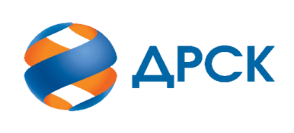 Акционерное Общество«Дальневосточная распределительная сетевая компания»Протокол заседания Закупочной комиссии по вскрытию поступивших конвертовг. БлаговещенскСпособ и предмет закупки: запрос предложения в электронной форме на право заключения договора: Ремонт распределительных сетей ВЛ-10кВ филиала ПЭС. Закупка 402401-РЕМ ПРОД-2020-ДРСК. Плановая стоимость закупки: 4 041 440,31 рублей без учета НДС.ОТМЕТИЛИ:По окончании срока подачи заявок было подано 4 заявки от участников.Вскрытие конвертов (открытие доступа к заявкам) было произведено автоматически средствами электронной торговой площадки: http://rushydro.roseltorg.ru.Дата и время начала процедуры вскрытия конвертов с заявками участников 15:00 (время местное) 03.08.2020.Место проведения процедуры вскрытия конвертов с заявками участников: на сайте Единой электронной торговой площадки (АО «ЕЭТП»), по адресу в сети «Интернет»: http://rushydro.roseltorg.ruВ конвертах обнаружены заявки следующих участников закупки:Секретарь комиссии 1 уровня АО «ДРСК»	Е.Ю. Коврижкина№ 547/УР-В03.08.2020№Наименование Участника, его адрес, ИНН и/или идентификационный номерЦена заявки, руб. без НДСДата и время регистрации заявки1ООО "ДАЛЬНЕВОСТОЧНАЯ МОНТАЖНАЯ КОМПАНИЯ" ИНН 2506012068 КПП 250601001 ОГРН 1172536025507Цена: 4 041 440,31 руб. без учета НДС 03.08.2020 06:342ОБЩЕСТВО С ОГРАНИЧЕННОЙ ОТВЕТСТВЕННОСТЬЮ СТРОИТЕЛЬНАЯ КОМПАНИЯ "МОНТАЖ-СЕРВИС" ИНН 2511099508 КПП 251101001 ОГРН 1162511053033Цена: 3 366 370,43 руб. без учета НДС 03.08.2020 07:003ОБЩЕСТВО С ОГРАНИЧЕННОЙ ОТВЕТСТВЕННОСТЬЮ "ТЕХЦЕНТР" ИНН 2539057716 КПП 253901001 ОГРН 1032502131056Цена: 4 041 440,31 руб. без учета НДС 03.08.2020 07:564АО «Специализированная электросетевая сервисная компания Единой национальной электрической сети»ИНН: 7705825187 КПП 503101001 ОГРН 1087746060676Цена: 3 871 379,54 руб. без учета НДС 03.08.2020 07:59